RELAZIONE FINALEdi  ……………….Docente:   ………………………………..CLASSE  …….SCUOLA PRIMARIA / SECONDARIA I GRADOA. S.  2017/2018PRESENTAZIONE - ORGANIZZAZIONE DELLA CLASSE - METODOLOGIA - VALUTAZIONE     cfr. Relazione di Classe      Aspetti specifici della disciplina:FINALITA’     cfr. PTOFOBIETTIVI     cfr. PTOFPROGRAMMA SVOLTO……………………………………………………………………………………….Tricarico, … giugno 2018Il docente:……………………………………………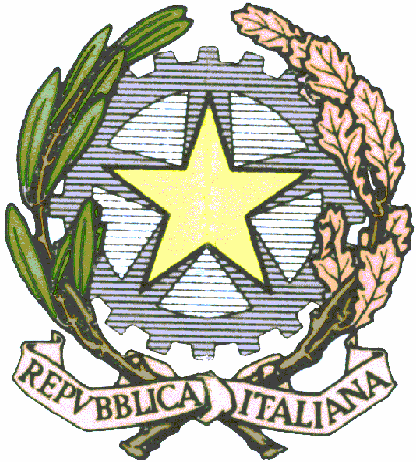 ISTITUTO COMPRENSIVO Viale Regina Margherita, 89 Tel e fax 0835/723226C.F. 93045080772 - C.M. MTIC82100BSito web – www.ictricarico.gov.it       e-mail:  mtic82100b@istruzione.itmtic82100b@pec.istruzione.it   75019 TRICARICO – MT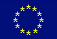 